Puddletown First School    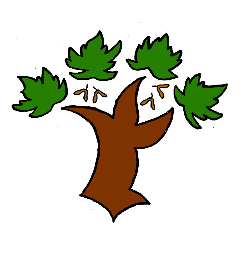 KS2 Design and Technology – Achieving MasteryAt Puddletown First School we understand the National Curriculum to be a mastery curriculum. We believe to show mastery of the Geography curriculum children need to be able to demonstrate key skills or concepts independently.  The principle behind achieving mastery in the children being able to demonstrate an ability ‘to think like a designer’ Curriculum intent: To have the skills, knowledge and understanding to engage in the process of designing and making in a range of contexts To be able to develop, amend and improve their ideas and product 